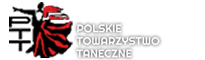 Propozycja Pakietu Bonusowego:KADRA SENIOR PTT 2018Nieodpłatny jednorazowy udział w szkoleniu ogólnopolskim organizowanym przez ZG PTT.Oficjalne spotkanie  Kadry PTT z przedstawicielami Zarządu Głównego  PTT w  trakcie POC 2018 w Karpaczu.2a. Zniżka 50 % za start w POC 2018 w Karpaczu.Kwoty stypendialne jednorazowe Nagrody finansowe za osiągnięcia na Mistrzostwach Polski PTT 2017 dla:-SENIOR I, II, III+IV za miejsca 1 w stylach  po 1000,-zł dla pary-SENIOR I, II, III+IV za miejsca 2 w stylach  po   800,-zł dla pary* Ta sama para może skorzystać w ramach tej samej konkurencji, tylko z jednego dofinansowaniaWypłaty dot.pkt 3 realizowane są w miesiącu lipcu 2018r.Kwoty stypendialne jednorazowe Nagrody finansowe dla jednej, najlepszej pary PTT kat.SENIOR I,II,III,IV * startującej w  MŚ lub ME 2017 :-SENIOR I, II, III za miejsca 1-3 w stylach  po 1000,-zł dla pary-SENIOR I, II, III za miejsca 4-6 w stylach  po   800,-zł dla pary          *Dotyczy par zakwalifikowanych do  KADRY PTT, które w sezonie tanecznym 2017/18 oraz 2018/19, reprezentować będą wyłącznie PTT. Kwota wszystkich dofinansowań dotyczących Pkt. 4 nie może przekroczyć rocznie 3000,- dla pary Ta sama para może skorzystać w ramach tej samej konkurencji, tylko z jednego dofinansowania. Wypłaty dot.pkt 4 realizowane są w miesiącu lutym 2018r.5. Ubezpieczenie specjalne NNW od 01 lutego 2018 do 30 stycznia 2019.6. Strój reprezentacyjny(koszulki lub bluzy) KADRY PTT.      7. Zwolnienie z opłaty startowej(za styl związany z nominacją)           za jeden  start we wskazanym GPPS.